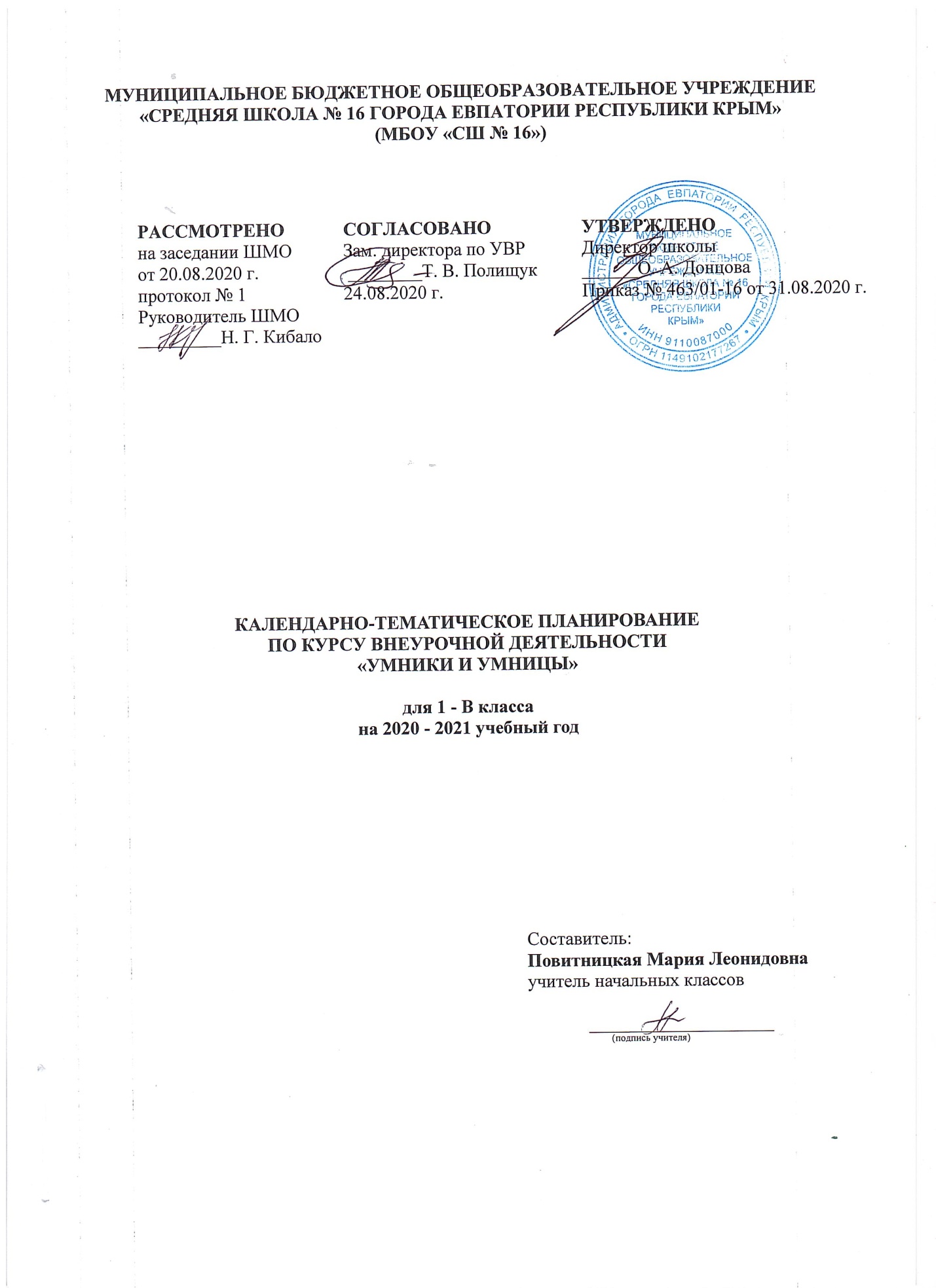 № п/п№ п/пДатаДатаТема занятияпланфактпланфактТема занятия1. Вводные занятия (3 ч)1. Вводные занятия (3 ч)1. Вводные занятия (3 ч)1. Вводные занятия (3 ч)1. Вводные занятия (3 ч)102.09Выявление уровня развития внимания, восприятия. Графический диктант202.09Выявление уровня развития воображения, памяти и мышления. Графический диктант309.09Выявление уровня развития внимания, восприятия, воображения, памяти и мышления. Графический диктант 409.09Развитие концентрации внимания. Тренировка внимания.516.09Развитие мышления. Графический диктант616.09Тренировка слуховой памяти.723.09Развитие мышления. Графический диктант823.09Тренировка зрительной памяти.930.09Развитие мышления. Графический диктант1030.09Развитие аналитических способностей.1107.10Совершенствование мыслительных операций. Графический диктант1207.10Совершенствование воображения.1314.10Задания по перекладыванию спичек. Рисуем по образцу.1414.10Развитие логического мышления.1521.10Совершенствование мыслительных операций. Графический диктант1621.10Развитие концентрации внимания. Развитие мышления.1728.10Развитие концентрации внимания. Развитие мышления. Тренировка внимания. Графический диктант1828.10Развитие слуховой памяти.1911.11Развитие мышления. Графический диктант2011.11Тренировка зрительной памяти.2118.11Развитие мышления. Графический диктант2218.11Развитие аналитических способностей.2325.11Совершенствование мыслительных операций. Графический диктант2425.11Совершенствование воображения.2502.12Задания по перекладыванию спичек. Рисуем по образцу.2602.12Развитие логического мышления.2709.12Совершенствование мыслительных операций. Графический диктант2809.12Развитие концентрации внимания. Тренировка внимания.2916.12Развитие мышления. Графический диктант3016.12Развитие слуховой памяти.3123.12Развитие мышления. Графический диктант 3223.12Тренировка зрительной памяти.33  30.12Развитие мышления. Графический диктант34  30.12Развитие аналитических способностей.3513.01Совершенствование мыслительных операций. Графический диктант3613.01Совершенствование воображения.3720.01Задания по перекладыванию спичек. Рисуем по образцу. 3820.01Развитие логического мышления.3927.01Совершенствование мыслительных операций. Графический диктант4027.01Развитие концентрации внимания.  4103.02Развитие мышления. Графический диктант4203.02Тренировка внимания.4310.02Развитие мышления. Графический диктант4410.02Тренировка  слуховой памяти.4517.02Развитие мышления. Графический диктант4617.02Тренировка зрительной памяти.  4703.03Развитие мышления. Графический диктант4803.03Развитие аналитических способностей.4910.03Совершенствование мыслительных операций. Графический диктант5010.03Совершенствование воображения.5117.03Задания по перекладыванию спичек. Рисуем по образцу.5217.03Развитие логического мышления.5331.03Совершенствование мыслительных операций. Графический диктант5431.03Развитие концентрации внимания.  5507.04Развитие мышления. Графический диктант5607.04Тренировка внимания.5714.04Развитие мышления. Графический диктант5814.04Тренировка  слуховой памяти.  5921.04Развитие мышления. Графический диктант6021.04Тренировка зрительной памяти.  6128.04Развитие мышления. Графический диктант6228.04Развитие логического мышления.6305.05Совершенствование мыслительных операций. Графический диктант. 6405.05Совершенствование аналитических способностей и мыслительных операций.3. Итоговые занятия (2 ч)3. Итоговые занятия (2 ч)3. Итоговые занятия (2 ч)3. Итоговые занятия (2 ч)3. Итоговые занятия (2 ч)6512.05Выявление уровня развития внимания, восприятия, воображения  на конец учебного года. 6612.05Выявление уровня развития памяти и мышления на конец учебного года.67.19.05Выявление уровня развития логического мышления на конец учебного года.68.19.05Выявление уровня развития логического мышления на конец учебного года.